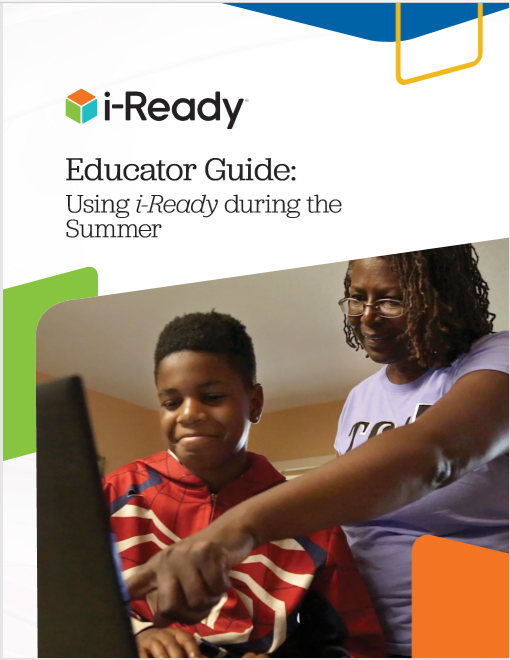 ELA Summer Instruction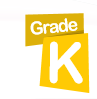 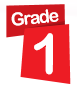 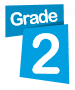 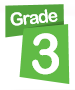 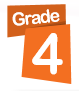 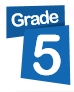 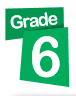 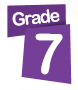 Week I-Ready LessonsWeek 1:Make 6, 7, 8, and 9*Count up to 10 Objects in Different Arrangements*Count up to 5 Objects *Number Partners for 6 & 7 *Number Partners for 8 & 9Week 2:Add and Subtract within 10*Add within 10*Subtract within 10*Number Partners for 10*Add within 5*Subtract within 5Week 3:Teen Numbers*Explore Teen Numbers*Count up to 20 Objects*Practice: Count up to 20 Objects*Make Groups of up to 20 Objects*Practice: Make Groups of up to 20 ObjectsWeek 4:Count to 100/Make 10*Order Numbers to 20*Order Numbers to 10 *Number Partners for 10*Make 10*Practice: Make 10Week 5:Make 10/Practice Facts to 5*Make Groups of up to 10 Objects *Fluently Add & Subtract within 5*Number Partners for 3 *Number Partners for 4 & 5 Week I-Ready LessonsWeek 1:Add & Subtract within 10*Add in Any Order*Add within 10*Count on to Add*Count on to Subtract*Fluently Add & Subtract within 10Week 2:Add & Subtract within 20*Doubles*Add Doubles Plus 1 *Make a Ten to Add*Build Teen Numbers*Make a Ten to SubtractWeek 3:Tens*Add Multiples of Ten to Multiples of Ten*Subtract Multiples of Ten from Multiples of Ten*Fluently Add & Subtract within 10*Add Multiples of Ten to Any Two-Digit NumberWeek 4:Add Tens & Ones*Add Two-Digit & One-Digit Numbers*Add More Two-Digit & One Digit Numbers*Add Two-Digit Numbers*Add More Two-Digit NumbersWeek 5:Shapes*Understand Attributes of Shapes*Divide Shapes into Two Equal Parts*Divide Shapes into Four Equal PartsWeek I-Ready LessonsWeek 1:Add & Subtract Two-Digit Numbers*Add by Breaking Apart Two-Digit Numbers*Add within 100 on Number Lines, Part 1 *Add within 100 on Number Lines, Part 2*Subtract within 100 on Number Lines*Add to Subtract within 100 on Number Lines ,Part 1*Add to Subtract within 100 on Number Lines, Part 2Week 2:Word Problems with Two-Digit Numbers*Solve Two-Step Problems*Add to Start Unknown Word Problems within 20 *Take from Start Unknown Word Problems within 20 *Compare Bigger Unknown Word Problems within 20 *Compare Smaller Unknown Word Problems within 20 Week 3:Add Three-Digit Numbers*Add to Subtract within 100 on Number Lines, Part 1 *Add or Subtract 10 or 100*Add Three-Digit Numbers*Add Three-Digit and Two-Digit NumbersWeek 4:Subtract Three-Digit Numbers*Subtract Three-Digit Numbers*Subtract Two-Digit from Three-Digit Numbers*Add Three-Digit Numbers Week 5:Time & MoneyMeasurement*Solve Two-Step Problems*Measure Lengths Week I-Ready LessonsWeek 1:Add & Subtract Three-Digit Numbers*Add & Subtract within 1,000*Subtract Three-Digit Numbers *Add Using Arrays Week 2:Multiplication*Understand Multiplication, Part 1*Understand Multiplication, Part 2*Use Order & Grouping to Multiply*Multiply by Multiples*Multiplication Word Problems, Part 1*Multiplication Word Problems, Part 2Week 3:Division *Understand Division, Part 1*Understand Division, Part 2*Division Word Problems, Part 1*Division Word Problems, Part 2Week 4:Fractions *Find Equivalent Fractions*Understand Comparing FractionsWeek 5:Area & Perimeter *Understand Area*Add & Multiply to Find Area*Connect Perimeter to AreaWeek I-Ready LessonsWeek 1:Addition & Subtraction*Understand Place Value*Round Whole Numbers*Use Place Value to Round Numbers*Add Whole Numbers*Subtract Whole NumbersWeek 2:Multiplication *Multiples*Factors*Multiply by One-Digit Numbers, Part 1*Multiply by One-Digit Numbers, Part 2Week 3:Division *Divide Whole Numbers, Part 1*Divide Whole Numbers, Part 2Week 4:Fractions & Decimals*Add & Subtract Fractions*Understand Adding & Subtracting Fractions*Understand Fraction Multiplication *Compare FractionsWeek 5:Angles & Shapes*Identify Points, Lines, & Rays*Identify Angles*Measure Angles*Understand Categories of ShapesWeek I-Ready LessonsWeek 1:Multiply & Divide Whole Numbers & Decimals*Multiply Whole Numbers*Multiply Decimals*Division of Whole Numbers*Divide Decimals*Multiply DecimalsWeek 2:Decimal & Fraction Addition & Subtraction*Read & Write Decimals*Add & Subtract Decimals*Add & Subtract FractionsWeek 3:Fraction Multiplication & Division *Fractions as Division *Multiply Fractions to Find Area*Understand Products of Fractions*Understand Division with Unit FractionsWeek 4:Volume & Measurement*Measure Volume Using FormulasWeek 5:Expressions & Patterns*Write & Evaluate Expression*Analyze Patterns & RelationshipsWeek I-Ready LessonsWeek 1:Ratios & Proportional Relationships*Understand Unit Rate*Understand Ratio Concepts*Equivalent Ratios*Solve Problems with Ratios & Unit RatesWeek 2:The Number System*Find Percent of a Number*Divide Unit Fractions in Word Problems*Divide Whole Numbers*Understanding IntegersWeek 3:Expressions & Equations *Numerical Expressions & Order of Operations*Algebraic Expressions*Equivalent Expressions*Solving Equations*Using Equations to Solve Problems Week 4:Geometry & Measurement *Concepts of Area & Perimeter*Nets & Surface Area*Understand & Measure Volume *Volume with Fractional LengthWeek 5:Statistics & Probability * Understand Mean & Mean Absolute Deviation*Box Plots*Choosing Data Displays*Fractions on a Line PlotWeek I-Ready LessonsWeek 1:Proportionality*Understand Proportional Relationships*Write Equations for Proportional Relationships*Practice: Proportional RelationshipsWeek 2:The Number System*Understand Integers*Practice: Add & Subtract Integers*Multiply Integers*Divide IntegersWeek 3:Expressions & Equations*Linear Expressions*Equivalent Expressions*Problem Solving with EquationsWeek 4:Equations & Inequalities *Using Equations to Solve Problems*Problem Solving with Inequalities*Problem Solving with Rational NumbersWeek 5:Geometry & Measurement *Problem Solving with Angles*Area of Composed Figures*Area & Circumference of a Circle*Surface Area of Composed Figures